Приходи у новцу и у натури и лична потрошња домаћинстава, 2017. ‒ Коначни резултати ‒Подаци су добијени путем Aнкете о потрошњи домаћинстава, која се од 2003. године спроводи по међународним стандардима и препорукама Евростата, Међународне организације рада (International Labour Organization – ILO) и Уједињених нација, чиме се обезбеђује међународна упоредивост података. Овом анкетом прикупљају се подаци о приходима и потрошњи домаћинстава, односно подаци о основним елементима личне потрошње. Поред тога, Анкетом се прикупљају и подаци о неким важнијим показатељима животног стандарда (услови становања, снабдевеност домаћинстава трајним добрима и др.), као и основни подаци о демографским, економским и социолошким  карактеристикама домаћинстава. У Анкети се примењује двоетапни стратификовани узорак, са пописним круговима као примарним и домаћинствима као секундарним јединицама избора. Сваких петнаест дана анкетира се око 370 домаћинстава, односно 8856 домаћинстава за годину дана. Од укупног броја домаћинстава предвиђених за анкетирање у 2017. (8856 за Републику Србију), анкетирано је 6403 домаћинстaвa (72%).1. Приходи у новцу и у натури и лична потрошња  – Просек по домаћинству –– Сва домаћинства –РСД2. Структура прихода у новцу и у натури и личне потрошње– Сва домаћинства –%3. Приходи у новцу и у натури и лична потрошња – Просек по домаћинству –– Градско подручје –РСД4. Структура прихода у новцу и у натури и личне потрошње– Градско подручје –%5. Приходи у новцу и у натури и лична потрошња  - Просек по домаћинству -- Остало подручје -РСД6. Структура прихода у новцу и у натури и личне потрошње– Остало подручје –%7. Упоредни преглед прихода у новцу и у натури и личне потрошње домаћинстава                                                                                                                                                         РСДМетодолошка објашњењаЈединица анкетирања је свако самачко или вишечлано домаћинство изабрано према плану узорка. Домаћинством се сматра: а) заједница лица чији чланови заједно станују, заједно се хране и троше остварене приходе и б) самац који самостално живи, самостално се храни и троши остварене приходе.У Анкети се примењују метод вођења дневника (домаћинство води дневник потрошње за петнаест, односно шеснаест дана) - за производе и услуге личне потрошње, и метод интервјуа (испитивања) на бази упитника, где је референтни период за трајна добра дванаест месеци, за полутрајна добра, пољопривреду, лов и риболов три месеца, а за приходе месец дана.Приходи домаћинстава у новцу и у натури обухватају приходе у новцу, новчану вредност натуралне потрошње и прихода у натури, којима су домаћинства располагала у анкетном периоду. Приходи домаћинстава у новцуПриходи из редовног радног односа обухватају приходе из редовног радног односа;Приходи ван редовног радног односа обухватају новчана примања од прековременог рада, на основу уговора о делу, ауторског уговора и сл.;Пензије (старосне, породичне, инвалидске и остале) обухватају примања на основу пензијског и инвалидског осигурања и додатке уз пензију;Остала примања од социјалног осигурања обухватају: социјалну помоћ, додатке и друга примања на основу социјалне заштите; примања на име материјалног обезбеђења незапослених и привремено незапослених лица; примања на име алиментације, издржавања; примања на основу здравственог осигурања; примања и додатке на основу инвалидског осигурања; дечији додатак; стипендије ђака и студената, као и накнаде за ученике школа за квалификоване раднике;Приходи од пољопривреде, лова и риболова обухватају приходе домаћинстава која се баве пољопривредом, ловом и риболовом;Примања из иностранства обухватају: поклоне у новцу из иностранства;Приходи од имовине обухватају: приходе од издавања стана или дела стана, камате, дивиденде и сл.;Поклони и добици обухватају поклоне у новцу, добитке од игара на срећу и сл.;Остала примања обухватају: подизање штедних улога, враћене позајмице и смањење готовине у домаћинству, накнаде од национализоване имовине, накнаде на основу животног осигурања, осигурања имовине и сл.Приходи домаћинстава у натуриПриходи у натури на име зарада обухватају храну, одећу, обућу, плаћене рачуне домаћинству за струју, телефон, регистрацију, бензин и др., од стране послодавца и сл.;Натурална потрошња обухвата вредност производа из сопствене производње домаћинстава утрошених за личну потрошњу (храна, пиће, дрво за огрев и сл.).Лична потрошња домаћинстава приказана је по следећим групама COICOP класификације (Класификација личне потрошње по намени): Храна и безалкохолна пића; Алкохолна пића и дуван; Одећа и обућа; Становање, вода, ел. енергија, гас и остала горива; Опрема за стан и текуће одржавање; Здравље; Транспорт; Комуникације; Рекреација и култура; Образовање; Ресторани и хотели и  Остали лични предмети и остале услуге. Објављени подаци односе се на приходе у новцу и у натури и личну потрошњу у 2017. години и представљају месечне просеке по домаћинству, изражен у динарима (РСД).Републички завод за статистику од 1999. године не располаже појединим подацима за АП Косово и Метохија, тако да они нису садржани у обухвату података за Републику Србију (укупно).Контакт: natasa.mijakovac@stat.gov.rs тел: 011 2412-922  локал 242Издаје и штампа: Републички завод за статистику, 11 050 Београд, Милана Ракића 5 
Tелефон: 011 2412-922 (централа) • Tелефакс: 011 2411-260 • www.stat.gov.rs
Одговара: др Миладин Ковачевић, директор
Tираж: 20 ● Периодика излажења: годишња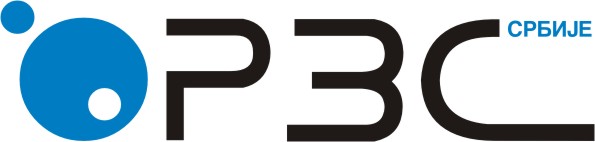 Република СрбијаРепублички завод за статистикуРепублика СрбијаРепублички завод за статистикуISSN 0353-9555САОПШТЕЊЕСАОПШТЕЊЕЛП11број 078 - год. LXVIII, 30.03.2018.број 078 - год. LXVIII, 30.03.2018.ЛП11Анкета о потрошњи домаћинставаАнкета о потрошњи домаћинставаСРБ078 ЛП11 300318Анкета о потрошњи домаћинставаАнкета о потрошњи домаћинстава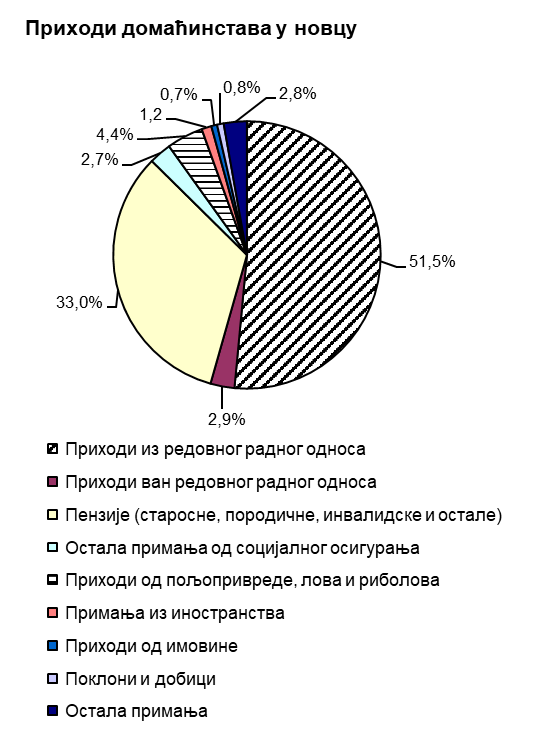 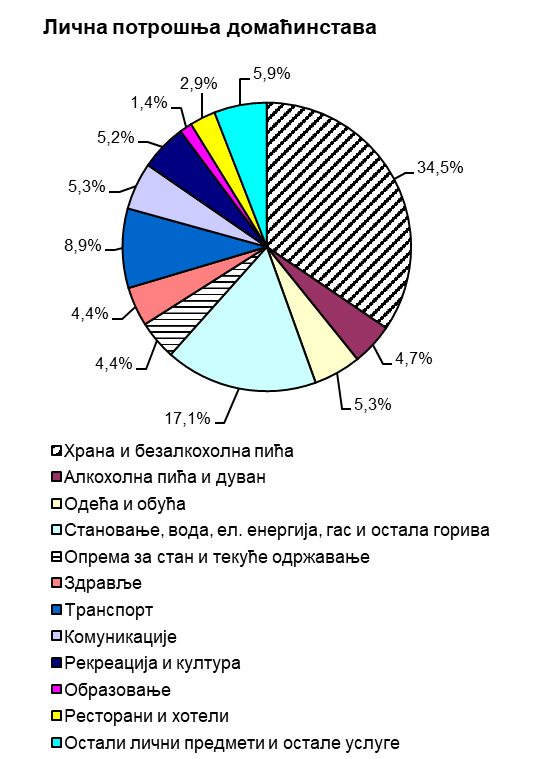 Република Србија Република Србија Република Србија Република Србија Република Србија Република Србија укупноСрбија - север  Србија - север  Србија - југСрбија - југСрбија - југукупноБеоград-ски регион Регион Војводине Регион Шумадије и Западне Србије  Регион Јужне и Источне Србије Регион Косовo и Метохијa  Месечни просекМесечни просекМесечни просекМесечни просекМесечни просекМесечни просекМесечни просекБрој анкетираних домаћинстава64031167186317961577...Оцењени број домаћинстава2466316605006690551656902513857...Просечан број чланова2,702,512,502,942,89...Просечан број потрошачких јединица2,132,001,992,292,26...Приходи у новцу и у натури – укупно6140772818580185825256566...Приходи домаћинстава у новцу5912872210565915446953092...Приходи из редовног радног односа3042241943286122615424747...Приходи ван редовног радног односа17312054207411511632...Пензије (старосне, породичне, инвалидске и остале)1953623285186371757618834...Остала примања од социјалног осигурања16131313163317641744...Приходи од пољопривреде, лова и риболова2628208298945402550...Приходи из иностранства688474918539820...Приходи од имовине388513543242219...Поклони и добици454731254413448...Остала примања1668168993120902098...Приходи домаћинстава у натури2279608142737833474...Приходи у натури на име зарада5379445336...Натурална потрошња2226529138337303438...Лична потрошња – укупно6227569178596716156158580...Храна и безалкохолна пића 2147222427209822166620759...Алкохолна пића и дуван29422238275033523506...Одећа и обућа 32823735321531992951...Становање, вода, ел. енергија, гас и остала горива 106391208510161106289591...Опрема за стан и текуће одржавање 27142628260526823000...Здравље 27153519251724232411...Транспорт 55636185498259775098...Комуникације 33163884319331483030...Рекреација и култура 32414669315824382703...Образовање 89212877601023431...Ресторани и хотели 17962372169616891384...Остали лични предмети и остале услуге37034149365233363716...Република Србија Република Србија Република Србија Република Србија Република Србија Република Србија укупноСрбија - север  Србија - север  Србија - југСрбија - југСрбија - југукупноБеоград-ски регион Регион Војводине Регион Шумадије и Западне Србије  Регион Јужне и Источне Србије Регион Косовo и Метохијa  Месечни просекМесечни просекМесечни просекМесечни просекМесечни просекМесечни просекМесечни просекБрој анкетираних домаћинстава64031167186317961577...Оцењени број домаћинстава2466316605006690551656902513857...Просечан број чланова2,702,512,502,942,89...Просечан број потрошачких јединица2,132,001,992,292,26...Приходи у новцу и у натури – укупно100,0100,0100,0100,0100,0...Приходи домаћинстава у новцу96,399,297,593,593,9...Приходи из редовног радног односа49,657,649,344,943,8...Приходи ван редовног радног односа2,82,83,62,02,9...Пензије (старосне, породичне, инвалидске и остале)31,932,032,130,233,3...Остала примања од социјалног осигурања2,61,82,83,03,1...Приходи од пољопривреде, лова и риболова4,30,35,27,84,5...Приходи из иностранства1,10,71,60,91,4...Приходи од имовине0,60,70,90,40,4...Поклони и добици0,71,00,40,70,8...Остала примања2,72,31,63,63,7...Приходи домаћинстава у натури3,70,82,56,56,1...Приходи у натури на име зарада0,10,10,10,10,1...Натурална потрошња3,60,72,46,46,0...Лична потрошња – укупно100,0100,0100,0100,0100,0...Храна и безалкохолна пића 34,532,535,235,235,5...Алкохолна пића и дуван 4,73,24,65,46,0...Одећа и обућа 5,35,45,45,25,0...Становање, вода, ел. енергија, гас и остала горива 17,117,517,017,316,4...Опрема за стан и текуће одржавање 4,43,84,44,45,1...Здравље 4,45,14,23,94,1...Транспорт 8,98,98,39,78,7...Комуникације 5,35,65,45,15,2...Рекреација и култура 5,26,75,34,04,6...Образовање 1,41,91,31,70,7...Ресторани и хотели 2,93,42,82,72,4...Остали лични предмети и остале услуге5,96,06,15,46,3...Република Србија Република Србија Република Србија Република Србија Република Србија Република Србија укупноСрбија - север  Србија - север  Србија - југСрбија - југСрбија - југукупноБеоград-ски регион Регион Војводине Регион Шумадије и Западне Србије  Регион Јужне и Источне Србије Регион Косовo и Метохијa  Месечни просекМесечни просекМесечни просекМесечни просекМесечни просекМесечни просекМесечни просекБрој анкетираних домаћинстава38969491090974883...Оцењени број домаћинстава1527510505978420967323114277451...Просечан број чланова2,582,452,402,792,83...Просечан број потрошачких јединица2,041,951,932,182,22...Приходи у новцу и у натури – укупно6390673838595555932957717...Приходи домаћинстава у новцу6343773629588865882457119...Приходи из редовног радног односа3552343678314483228030610...Приходи ван редовног радног односа17571959199411931684...Пензије (старосне, породичне, инвалидске и остале)2093623728204061869119261...Остала примања од социјалног осигурања14441157139017051744...Приходи од пољопривреде, лова и риболова7142712311346444...Приходи из иностранства656501914582633...Приходи од имовине411574389281299...Поклони и добици511702259470590...Остала примања1485130385522761854...Приходи домаћинстава у натури469209669505598...Приходи у натури на име зарада5379383847...Натурална потрошња416130631467551...Лична потрошња – укупно6401170013609566245159521...Храна и безалкохолна пића 2161922810213962087320665...Алкохолна пића и дуван 26622048258530333474...Одећа и обућа 34353767317634423206...Становање, вода, ел. енергија, гас и остала горива 108511191310673105899491...Опрема за стан и текуће одржавање 27792657268828743027...Здравље 28103666242024632243...Транспорт 53716094453558344769... Комуникације 36044011336234713380... Рекреација и култура 38554892361630873233... Образовање 101813568221197486... Ресторани и хотели 20452461184920191620... Остали лични предмети и остале услуге39624338383435693927...Република Србија Република Србија Република Србија Република Србија Република Србија Република Србија укупноСрбија - север  Србија - север  Србија - југСрбија - југСрбија - југукупноБеоград-ски регион Регион Војводине Регион Шумадије и Западне Србије  Регион Јужне и Источне Србије Регион Косовo и Метохијa  Месечни просекМесечни просекМесечни просекМесечни просекМесечни просекМесечни просекМесечни просекБрој анкетираних домаћинстава38969491090974883...Оцењени број домаћинстава1527510505978420967323114277451...Просечан број чланова2,582,452,402,792,83...Просечан број потрошачких јединица2,041,951,932,182,22...Приходи у новцу и у натури – укупно100,0100,0100,0100,0100,0...Приходи домаћинстава у новцу99,399,798,999,199,0...Приходи из редовног радног односа55,759,152,954,353,1...Приходи ван редовног радног односа2,72,73,32,02,9...Пензије (старосне, породичне, инвалидске и остале)32,832,034,331,533,4...Остала примања од социјалног осигурања2,31,62,32,93,0...Приходи од пољопривреде, лова и риболова1,10,02,12,30,8...Приходи из иностранства1,00,71,51,01,1...Приходи од имовине0,60,80,70,50,5...Поклони и добици0,81,00,40,81,0...Остала примања2,31,81,43,83,2...Приходи домаћинстава у натури0,70,31,10,91,0...Приходи у натури на име зарада0,10,10,10,10,1...Натурална потрошња0,60,21,00,80,9...Лична потрошња – укупно100,0100,0100,0100,0100,0...Храна и безалкохолна пића 33,732,735,333,534,8...Алкохолна пића и дуван 4,22,94,24,95,8...Одећа и обућа 5,45,45,25,55,4...Становање, вода, ел. енергија, гас и остала горива 17,017,017,517,015,9...Опрема за стан и текуће одржавање 4,33,84,44,65,1...Здравље 4,45,24,03,93,8...Транспорт 8,48,77,49,38,0... Комуникације 5,65,75,55,65,7... Рекреација и култура 6,07,05,94,95,4... Образовање 1,61,91,31,90,8... Ресторани и хотели 3,23,53,03,22,7... Остали лични предмети и остале услуге6,26,26,35,76,6...Република Србија Република Србија Република Србија Република Србија Република Србија Република Србија укупноСрбија - север  Србија - север  Србија - југСрбија - југСрбија - југукупноБеоград-ски регион Регион Војводине Регион Шумадије и Западне Србије  Регион Јужне и Источне Србије Регион Косовo и Метохијa  Месечни просекМесечни просекМесечни просекМесечни просекМесечни просекМесечни просекМесечни просекБрој анкетираних домаћинстава2507218773822694...Оцењени број домаћинстава93880699028269584333788236406...Просечан број чланова2,902,832,643,092,95...Просечан број потрошачких јединица2,262,222,082,392,31...Приходи у новцу и у натури – укупно5734367613556165719955211...Приходи домаћинстава у новцу5211864966530065024648362...Приходи из редовног радног односа2212333080241842022317866...Приходи ван редовног радног односа16892538219811101570...Пензије (старосне, породичне, инвалидске и остале)1725821021158771649718332...Остала примања од социјалног осигурања18872113201318211745...Приходи од пољопривреде, лова и риболова57441134573476325020...Приходи из иностранства7393339234961041...Приходи од имовине350203783203124...Поклони и добици361879245357281...Остала примања19673665104919072383...Приходи домаћинстава у натури52252647261069536849...Приходи у натури на име зарада5381536624...Натурална потрошња51722566255768876825...Лична потрошња – укупно5944264891576616068157483...Храна и безалкохолна пића 2122420450203342243020866...Алкохолна пића и дуван 33953203300736603550...Одећа и обућа 30353570326929622648...Становање, вода, ел. енергија, гас и остала горива 10291129769359106639706...Опрема за стан и текуће одржавање 26092505248224942969...Здравље 25632762267423802610...Транспорт 58846637567761125481... Комуникације 28493231292828332621... Рекреација и култура 22403521244318122087... Образовање 685935660856367... Ресторани и хотели 13861924145513701107... Остали лични предмети и остале услуге32813177337331093471...Република Србија Република Србија Република Србија Република Србија Република Србија Република Србија укупноСрбија - север  Србија - север  Србија - југСрбија - југСрбија - југукупноБеоград-ски регион Регион Војводине Регион Шумадије и Западне Србије  Регион Јужне и Источне Србије Регион Косовo и Метохијa  Месечни просекМесечни просекМесечни просекМесечни просекМесечни просекМесечни просекМесечни просекБрој анкетираних домаћинстава2507218773822694...Оцењени број домаћинстава93880699028269584333788236406...Просечан број чланова2,902,832,643,092,95...Просечан број потрошачких јединица2,262,222,082,392,31...Приходи у новцу и у натури – укупно100,0100,0100,0100,0100,0...Приходи домаћинстава у новцу90,996,195,387,887,6...Приходи из редовног радног односа38,748,943,535,432,4...Приходи ван редовног радног односа2,93,84,01,92,8...Пензије (старосне, породичне, инвалидске и остале)30,131,128,528,833,2...Остала примања од социјалног осигурања3,33,13,63,23,2...Приходи од пољопривреде, лова и риболова10,01,710,313,39,1...Приходи из иностранства1,30,51,70,91,9...Приходи од имовине0,60,31,40,40,2...Поклони и добици0,61,30,40,60,5...Остала примања3,45,41,93,34,3...Приходи домаћинстава у натури9,13,94,712,212,4...Приходи у натури на име зарада0,10,10,10,10,0...Натурална потрошња9,03,84,612,112,4...Лична потрошња – укупно100,0100,0100,0100,0100,0...Храна и безалкохолна пића 35,731,535,436,936,4...Алкохолна пића и дуван 5,74,95,26,06,2...Одећа и обућа 5,15,55,74,94,6...Становање, вода, ел. енергија, гас и остала горива 17,320,016,317,616,9...Опрема за стан и текуће одржавање 4,43,94,34,15,2...Здравље 4,34,34,63,94,5...Транспорт 9,910,29,810,19,5... Комуникације 4,85,05,14,74,6... Рекреација и култура 3,85,44,23,03,6... Образовање 1,21,41,11,40,6... Ресторани и хотели 2,33,02,52,31,9... Остали лични предмети и остале услуге5,54,95,85,16,0...2016.2017.2017.2017.2017.2017.2016.I кварталII кварталIII кварталIV квартал2017.Приходи у новцу и у натури – укупно596246006560195617296367461407Лична потрошња – укупно607206137061477621906408662275